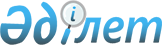 О внесении изменения в приказ Министра труда и социальной защиты населения Республики Казахстан от 20 июля 2007 года № 168-п "Об утверждении Правил проведения и условий аттестации гражданских служащих"
					
			Утративший силу
			
			
		
					Приказ Министра труда и социальной защиты населения Республики Казахстан от 28 июня 2011 года № 238-ө. Зарегистрирован в Министерстве юстиции Республики Казахстан 19 июля 2011 года № 7076. Утратил силу приказом Министра здравоохранения и социального развития Республики Казахстан от 15 декабря 2015 года № 971      Сноска. Утратил силу приказом Министра здравоохранения и социального развития РК от 15.12.2015 № 971 (вводится в действие с 01.01.2016).      В соответствии со статьей 233 Трудового кодекса Республики Казахстан, подпунктом 2) статьи 8 Закона Республики Казахстан от 29 декабря 2008 года "О специальных социальных услугах" ПРИКАЗЫВАЮ:



      1. Внести в приказ Министра труда и социальной защиты Республики Казахстан от 20 июля 2007 года "Об утверждении Правил проведения и условий аттестации гражданских служащих" (зарегистрированный в Реестре государственной регистрации нормативных правовых актов за № 4883, опубликованный в Собрании актов центральных исполнительных и иных центральных государственных органов Республики Казахстан, 2007 год, июнь-август), следующее изменение:



      в Правилах проведения и условий аттестации гражданских служащих, утвержденных указанным приказом:



      пункт 1 изложить в следующей редакции:



      "1. Настоящие Правила проведения и условия аттестации гражданских служащих (далее - Правила) разработаны в соответствии со статьей 233 Трудового кодекса Республики Казахстан и определяют порядок и условия проведения аттестации гражданских служащих, занимающих должности в Министерстве труда и социальной защиты населения Республики Казахстан, его ведомстве и их территориальных органах, в подведомственных Министерству труда и социальной защиты населения Республики Казахстан казенных предприятиях, а также в иных организациях, осуществляющих деятельность в сфере занятости и социального обеспечения (далее – служащие), за исключением социальных работников, оказывающих специальные социальные услуги в сфере социальной защиты населения.".



      2. Департаменту социальной помощи (Манабаева К.А.) обеспечить в установленном законодательством порядке:



      1) государственную регистрацию настоящего приказа в Министерстве юстиции Республики Казахстан;



      2) официальное опубликование в средствах массовой информации настоящего приказа после его государственной регистрации в Министерстве юстиции Республики Казахстан, а также его размещение на официальном интернет-ресурсе Министерства труда и социальной защиты населения Республики Казахстан.



      3. Настоящий приказ вводится в действие по истечении десяти календарных дней со дня его первого официального опубликования.      Министр труда

      и социальной защиты

      населения Республики Казахстан             Г. Абдыкаликова
					© 2012. РГП на ПХВ «Институт законодательства и правовой информации Республики Казахстан» Министерства юстиции Республики Казахстан
				